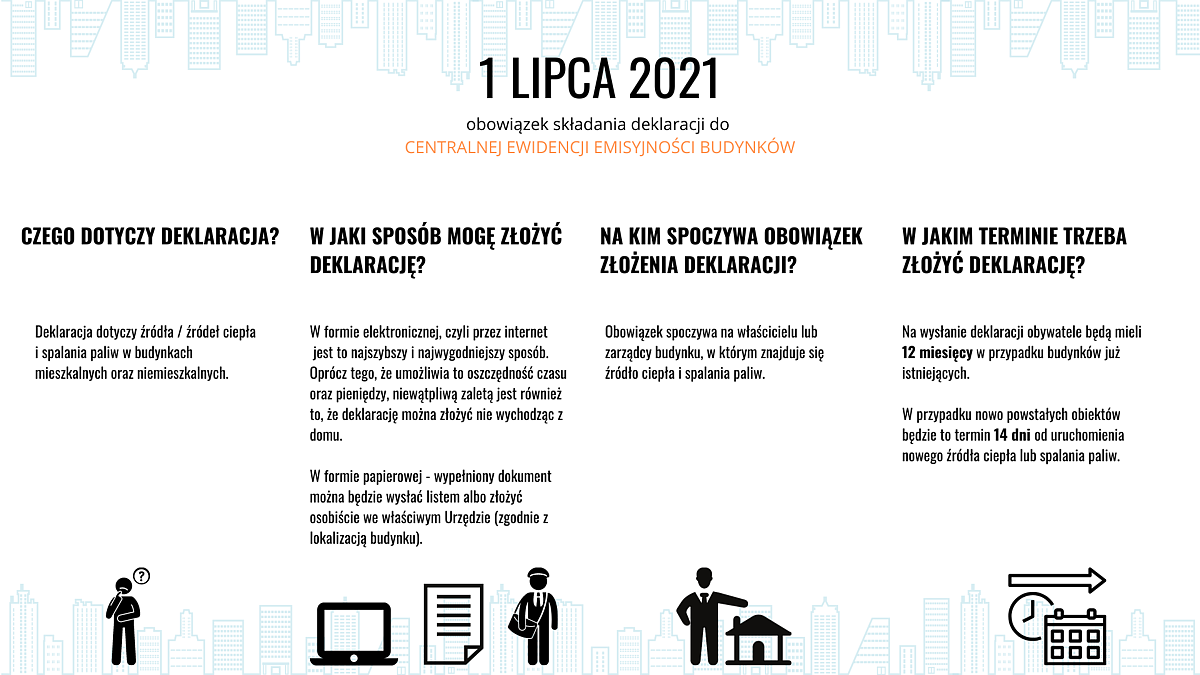 Deklaracje można złożyć w pokoju nr 4